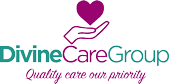 EMPLOYMENT APPLICATION FORM  POSITION APPLIED FOR:  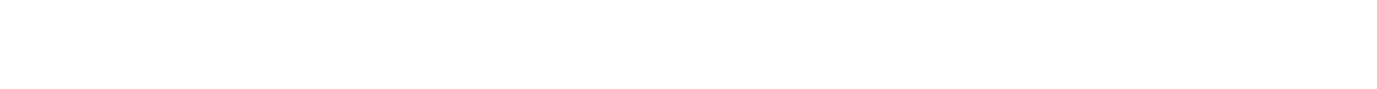             85 High Street, Benfleet, Hadleigh, SS7 2PA | Tel. 01268382657 www.divinecaregl.comEMAIL: careers@divinecaregl.comTIMESHEETS: timesheets@divinecaregl.comRegistered in England and Wales: Registration No. 11294311Personal Details 	 Personal Details 	 Personal Details 	 Personal Details 	 Personal Details 	 Personal Details 	 Personal Details 	 Personal Details 	 Personal Details 	 Personal Details 	 Personal Details 	 Personal Details 	 Personal Details 	 Personal Details 	 Personal Details 	 Personal Details 	 Personal Details 	 Personal Details 	 Personal Details 	 Personal Details 	 Personal Details 	 Title: Title: Title: Title: Title: Title: Title: Title: Title: Title: Street Address: Street Address: Street Address: Street Address: Street Address: Street Address: Street Address: Street Address: Street Address: Street Address: Street Address: First Name: First Name: First Name: First Name: First Name: First Name: First Name: First Name: First Name: First Name: Address Line 2: Address Line 2: Address Line 2: Address Line 2: Address Line 2: Address Line 2: Address Line 2: Address Line 2: Address Line 2: Address Line 2: Address Line 2: Middle Names: Middle Names: Middle Names: Middle Names: Middle Names: Middle Names: Middle Names: Middle Names: Middle Names: Middle Names: Town: Town: Town: Town: Town: Town: Town: Town: Town: Town: Town: Last Name: Last Name: Last Name: Last Name: Last Name: Last Name: Last Name: Last Name: Last Name: Last Name: Postcode: Postcode: Postcode: Postcode: Postcode: Postcode: Postcode: Postcode: Postcode: Postcode: Postcode: Phone (Home) Phone (Home) Phone (Home) Phone (Home) Phone (Home) Phone (Home) Phone (Home) Phone (Home) Phone (Home) Phone (Home) National Insurance Number: National Insurance Number: National Insurance Number: National Insurance Number: National Insurance Number: National Insurance Number: National Insurance Number: National Insurance Number: National Insurance Number: National Insurance Number: National Insurance Number: Phone (Mobile): Phone (Mobile): Phone (Mobile): Phone (Mobile): Phone (Mobile): Phone (Mobile): Phone (Mobile): Phone (Mobile): Phone (Mobile): Phone (Mobile): Passport Number: Passport Number: Passport Number: Passport Number: Passport Number: Passport Number: Passport Number: Passport Number: Passport Number: Passport Number: Passport Number: Email Address: Email Address: Email Address: Email Address: Email Address: Email Address: Email Address: Email Address: Email Address: Email Address: Date of Birth: Date of Birth: Date of Birth: Date of Birth: Date of Birth: Date of Birth: Date of Birth: Date of Birth: Date of Birth: Date of Birth: Date of Birth: Are you free to remain and take up employment in the UK? Are you free to remain and take up employment in the UK? Are you free to remain and take up employment in the UK? Are you free to remain and take up employment in the UK? Are you free to remain and take up employment in the UK? Are you free to remain and take up employment in the UK? Are you free to remain and take up employment in the UK? Are you free to remain and take up employment in the UK? Are you free to remain and take up employment in the UK? Are you free to remain and take up employment in the UK? Professional Registration Number: Professional Registration Number: Professional Registration Number: Professional Registration Number: Professional Registration Number: Professional Registration Number: Professional Registration Number: Professional Registration Number: Professional Registration Number: Professional Registration Number: Professional Registration Number: Visa Number: Visa Number: Visa Number: Visa Number: Visa Number: Visa Number: Visa Number: Visa Number: Visa Number: Visa Number: Date of Expiry: Date of Expiry: Date of Expiry: Date of Expiry: Date of Expiry: Date of Expiry: Date of Expiry: Date of Expiry: Date of Expiry: Date of Expiry: Date of Expiry: Next of kin/Emergency contact details 	 Next of kin/Emergency contact details 	 Next of kin/Emergency contact details 	 Next of kin/Emergency contact details 	 Next of kin/Emergency contact details 	 Next of kin/Emergency contact details 	 Next of kin/Emergency contact details 	 Next of kin/Emergency contact details 	 Next of kin/Emergency contact details 	 Next of kin/Emergency contact details 	 Next of kin/Emergency contact details 	 Next of kin/Emergency contact details 	 Next of kin/Emergency contact details 	 Next of kin/Emergency contact details 	 Next of kin/Emergency contact details 	 Next of kin/Emergency contact details 	 Next of kin/Emergency contact details 	 Next of kin/Emergency contact details 	 Next of kin/Emergency contact details 	 Next of kin/Emergency contact details 	 Next of kin/Emergency contact details 	 Name (Miss/Ms/Mrs/Mr/Dr): Name (Miss/Ms/Mrs/Mr/Dr): Name (Miss/Ms/Mrs/Mr/Dr): Name (Miss/Ms/Mrs/Mr/Dr): Name (Miss/Ms/Mrs/Mr/Dr): Name (Miss/Ms/Mrs/Mr/Dr): Name (Miss/Ms/Mrs/Mr/Dr): Name (Miss/Ms/Mrs/Mr/Dr): Name (Miss/Ms/Mrs/Mr/Dr): Name (Miss/Ms/Mrs/Mr/Dr): Surname: Surname: Surname: Surname: Surname: Surname: Surname: Surname: Surname: Surname: Surname: Street Address: Street Address: Street Address: Street Address: Street Address: Street Address: Street Address: Street Address: Street Address: Street Address: Street Address: Street Address: Street Address: Street Address: Street Address: Street Address: Street Address: Street Address: Street Address: Street Address: Street Address: Phone (Home): Phone (Home): Phone (Home): Phone (Home): Phone (Home): Phone (Home): Phone (Home): Phone (Home): Phone (Home): Phone (Home): Phone (Mobile): Phone (Mobile): Phone (Mobile): Phone (Mobile): Phone (Mobile): Phone (Mobile): Phone (Mobile): Phone (Mobile): Phone (Mobile): Phone (Mobile): Phone (Mobile): Convictions/Disqualifications  Convictions/Disqualifications  Convictions/Disqualifications  Convictions/Disqualifications  Convictions/Disqualifications  Convictions/Disqualifications  Convictions/Disqualifications  Convictions/Disqualifications  Convictions/Disqualifications  Convictions/Disqualifications  Convictions/Disqualifications  Convictions/Disqualifications  Convictions/Disqualifications  Convictions/Disqualifications  Convictions/Disqualifications  Convictions/Disqualifications  Convictions/Disqualifications  Convictions/Disqualifications  Convictions/Disqualifications  Convictions/Disqualifications  Convictions/Disqualifications  Convictions/Disqualifications  In view of the nature of the work for which you are applying, the post is considered to be exempted from the provisions of the Rehabilitation of Offenders Act 1974 as contained within the Exceptions Amendment Order 1986. Applicants are required to give details of all convictions for criminal offences, including pending convictions and those which would otherwise be considered "spent". Failure to provide details of convictions could result in dismissal or disciplinary action. If there are no convictions, please state "none".  Having a criminal record will not necessarily bar you from working with us. Divine Care Group Ltd complies fully with the DBS Code of Practice regarding the correct handling, use, storage retention and disposal of Disclosures and Disclosure information. We make every subject of a DBS Check aware of the existence of the DBS Code of Practice and make a copy available on request Do you have any Spent or Unspent Convictions: Yes          No  	 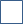 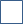 If yes please state: I confirm that to the best of my knowledge, the details contained above are correct. Signature: ……………………………………………..        Date: …………………………………………… In view of the nature of the work for which you are applying, the post is considered to be exempted from the provisions of the Rehabilitation of Offenders Act 1974 as contained within the Exceptions Amendment Order 1986. Applicants are required to give details of all convictions for criminal offences, including pending convictions and those which would otherwise be considered "spent". Failure to provide details of convictions could result in dismissal or disciplinary action. If there are no convictions, please state "none".  Having a criminal record will not necessarily bar you from working with us. Divine Care Group Ltd complies fully with the DBS Code of Practice regarding the correct handling, use, storage retention and disposal of Disclosures and Disclosure information. We make every subject of a DBS Check aware of the existence of the DBS Code of Practice and make a copy available on request Do you have any Spent or Unspent Convictions: Yes          No  	 If yes please state: I confirm that to the best of my knowledge, the details contained above are correct. Signature: ……………………………………………..        Date: …………………………………………… In view of the nature of the work for which you are applying, the post is considered to be exempted from the provisions of the Rehabilitation of Offenders Act 1974 as contained within the Exceptions Amendment Order 1986. Applicants are required to give details of all convictions for criminal offences, including pending convictions and those which would otherwise be considered "spent". Failure to provide details of convictions could result in dismissal or disciplinary action. If there are no convictions, please state "none".  Having a criminal record will not necessarily bar you from working with us. Divine Care Group Ltd complies fully with the DBS Code of Practice regarding the correct handling, use, storage retention and disposal of Disclosures and Disclosure information. We make every subject of a DBS Check aware of the existence of the DBS Code of Practice and make a copy available on request Do you have any Spent or Unspent Convictions: Yes          No  	 If yes please state: I confirm that to the best of my knowledge, the details contained above are correct. Signature: ……………………………………………..        Date: …………………………………………… In view of the nature of the work for which you are applying, the post is considered to be exempted from the provisions of the Rehabilitation of Offenders Act 1974 as contained within the Exceptions Amendment Order 1986. Applicants are required to give details of all convictions for criminal offences, including pending convictions and those which would otherwise be considered "spent". Failure to provide details of convictions could result in dismissal or disciplinary action. If there are no convictions, please state "none".  Having a criminal record will not necessarily bar you from working with us. Divine Care Group Ltd complies fully with the DBS Code of Practice regarding the correct handling, use, storage retention and disposal of Disclosures and Disclosure information. We make every subject of a DBS Check aware of the existence of the DBS Code of Practice and make a copy available on request Do you have any Spent or Unspent Convictions: Yes          No  	 If yes please state: I confirm that to the best of my knowledge, the details contained above are correct. Signature: ……………………………………………..        Date: …………………………………………… In view of the nature of the work for which you are applying, the post is considered to be exempted from the provisions of the Rehabilitation of Offenders Act 1974 as contained within the Exceptions Amendment Order 1986. Applicants are required to give details of all convictions for criminal offences, including pending convictions and those which would otherwise be considered "spent". Failure to provide details of convictions could result in dismissal or disciplinary action. If there are no convictions, please state "none".  Having a criminal record will not necessarily bar you from working with us. Divine Care Group Ltd complies fully with the DBS Code of Practice regarding the correct handling, use, storage retention and disposal of Disclosures and Disclosure information. We make every subject of a DBS Check aware of the existence of the DBS Code of Practice and make a copy available on request Do you have any Spent or Unspent Convictions: Yes          No  	 If yes please state: I confirm that to the best of my knowledge, the details contained above are correct. Signature: ……………………………………………..        Date: …………………………………………… In view of the nature of the work for which you are applying, the post is considered to be exempted from the provisions of the Rehabilitation of Offenders Act 1974 as contained within the Exceptions Amendment Order 1986. Applicants are required to give details of all convictions for criminal offences, including pending convictions and those which would otherwise be considered "spent". Failure to provide details of convictions could result in dismissal or disciplinary action. If there are no convictions, please state "none".  Having a criminal record will not necessarily bar you from working with us. Divine Care Group Ltd complies fully with the DBS Code of Practice regarding the correct handling, use, storage retention and disposal of Disclosures and Disclosure information. We make every subject of a DBS Check aware of the existence of the DBS Code of Practice and make a copy available on request Do you have any Spent or Unspent Convictions: Yes          No  	 If yes please state: I confirm that to the best of my knowledge, the details contained above are correct. Signature: ……………………………………………..        Date: …………………………………………… In view of the nature of the work for which you are applying, the post is considered to be exempted from the provisions of the Rehabilitation of Offenders Act 1974 as contained within the Exceptions Amendment Order 1986. Applicants are required to give details of all convictions for criminal offences, including pending convictions and those which would otherwise be considered "spent". Failure to provide details of convictions could result in dismissal or disciplinary action. If there are no convictions, please state "none".  Having a criminal record will not necessarily bar you from working with us. Divine Care Group Ltd complies fully with the DBS Code of Practice regarding the correct handling, use, storage retention and disposal of Disclosures and Disclosure information. We make every subject of a DBS Check aware of the existence of the DBS Code of Practice and make a copy available on request Do you have any Spent or Unspent Convictions: Yes          No  	 If yes please state: I confirm that to the best of my knowledge, the details contained above are correct. Signature: ……………………………………………..        Date: …………………………………………… In view of the nature of the work for which you are applying, the post is considered to be exempted from the provisions of the Rehabilitation of Offenders Act 1974 as contained within the Exceptions Amendment Order 1986. Applicants are required to give details of all convictions for criminal offences, including pending convictions and those which would otherwise be considered "spent". Failure to provide details of convictions could result in dismissal or disciplinary action. If there are no convictions, please state "none".  Having a criminal record will not necessarily bar you from working with us. Divine Care Group Ltd complies fully with the DBS Code of Practice regarding the correct handling, use, storage retention and disposal of Disclosures and Disclosure information. We make every subject of a DBS Check aware of the existence of the DBS Code of Practice and make a copy available on request Do you have any Spent or Unspent Convictions: Yes          No  	 If yes please state: I confirm that to the best of my knowledge, the details contained above are correct. Signature: ……………………………………………..        Date: …………………………………………… In view of the nature of the work for which you are applying, the post is considered to be exempted from the provisions of the Rehabilitation of Offenders Act 1974 as contained within the Exceptions Amendment Order 1986. Applicants are required to give details of all convictions for criminal offences, including pending convictions and those which would otherwise be considered "spent". Failure to provide details of convictions could result in dismissal or disciplinary action. If there are no convictions, please state "none".  Having a criminal record will not necessarily bar you from working with us. Divine Care Group Ltd complies fully with the DBS Code of Practice regarding the correct handling, use, storage retention and disposal of Disclosures and Disclosure information. We make every subject of a DBS Check aware of the existence of the DBS Code of Practice and make a copy available on request Do you have any Spent or Unspent Convictions: Yes          No  	 If yes please state: I confirm that to the best of my knowledge, the details contained above are correct. Signature: ……………………………………………..        Date: …………………………………………… In view of the nature of the work for which you are applying, the post is considered to be exempted from the provisions of the Rehabilitation of Offenders Act 1974 as contained within the Exceptions Amendment Order 1986. Applicants are required to give details of all convictions for criminal offences, including pending convictions and those which would otherwise be considered "spent". Failure to provide details of convictions could result in dismissal or disciplinary action. If there are no convictions, please state "none".  Having a criminal record will not necessarily bar you from working with us. Divine Care Group Ltd complies fully with the DBS Code of Practice regarding the correct handling, use, storage retention and disposal of Disclosures and Disclosure information. We make every subject of a DBS Check aware of the existence of the DBS Code of Practice and make a copy available on request Do you have any Spent or Unspent Convictions: Yes          No  	 If yes please state: I confirm that to the best of my knowledge, the details contained above are correct. Signature: ……………………………………………..        Date: …………………………………………… In view of the nature of the work for which you are applying, the post is considered to be exempted from the provisions of the Rehabilitation of Offenders Act 1974 as contained within the Exceptions Amendment Order 1986. Applicants are required to give details of all convictions for criminal offences, including pending convictions and those which would otherwise be considered "spent". Failure to provide details of convictions could result in dismissal or disciplinary action. If there are no convictions, please state "none".  Having a criminal record will not necessarily bar you from working with us. Divine Care Group Ltd complies fully with the DBS Code of Practice regarding the correct handling, use, storage retention and disposal of Disclosures and Disclosure information. We make every subject of a DBS Check aware of the existence of the DBS Code of Practice and make a copy available on request Do you have any Spent or Unspent Convictions: Yes          No  	 If yes please state: I confirm that to the best of my knowledge, the details contained above are correct. Signature: ……………………………………………..        Date: …………………………………………… In view of the nature of the work for which you are applying, the post is considered to be exempted from the provisions of the Rehabilitation of Offenders Act 1974 as contained within the Exceptions Amendment Order 1986. Applicants are required to give details of all convictions for criminal offences, including pending convictions and those which would otherwise be considered "spent". Failure to provide details of convictions could result in dismissal or disciplinary action. If there are no convictions, please state "none".  Having a criminal record will not necessarily bar you from working with us. Divine Care Group Ltd complies fully with the DBS Code of Practice regarding the correct handling, use, storage retention and disposal of Disclosures and Disclosure information. We make every subject of a DBS Check aware of the existence of the DBS Code of Practice and make a copy available on request Do you have any Spent or Unspent Convictions: Yes          No  	 If yes please state: I confirm that to the best of my knowledge, the details contained above are correct. Signature: ……………………………………………..        Date: …………………………………………… In view of the nature of the work for which you are applying, the post is considered to be exempted from the provisions of the Rehabilitation of Offenders Act 1974 as contained within the Exceptions Amendment Order 1986. Applicants are required to give details of all convictions for criminal offences, including pending convictions and those which would otherwise be considered "spent". Failure to provide details of convictions could result in dismissal or disciplinary action. If there are no convictions, please state "none".  Having a criminal record will not necessarily bar you from working with us. Divine Care Group Ltd complies fully with the DBS Code of Practice regarding the correct handling, use, storage retention and disposal of Disclosures and Disclosure information. We make every subject of a DBS Check aware of the existence of the DBS Code of Practice and make a copy available on request Do you have any Spent or Unspent Convictions: Yes          No  	 If yes please state: I confirm that to the best of my knowledge, the details contained above are correct. Signature: ……………………………………………..        Date: …………………………………………… In view of the nature of the work for which you are applying, the post is considered to be exempted from the provisions of the Rehabilitation of Offenders Act 1974 as contained within the Exceptions Amendment Order 1986. Applicants are required to give details of all convictions for criminal offences, including pending convictions and those which would otherwise be considered "spent". Failure to provide details of convictions could result in dismissal or disciplinary action. If there are no convictions, please state "none".  Having a criminal record will not necessarily bar you from working with us. Divine Care Group Ltd complies fully with the DBS Code of Practice regarding the correct handling, use, storage retention and disposal of Disclosures and Disclosure information. We make every subject of a DBS Check aware of the existence of the DBS Code of Practice and make a copy available on request Do you have any Spent or Unspent Convictions: Yes          No  	 If yes please state: I confirm that to the best of my knowledge, the details contained above are correct. Signature: ……………………………………………..        Date: …………………………………………… In view of the nature of the work for which you are applying, the post is considered to be exempted from the provisions of the Rehabilitation of Offenders Act 1974 as contained within the Exceptions Amendment Order 1986. Applicants are required to give details of all convictions for criminal offences, including pending convictions and those which would otherwise be considered "spent". Failure to provide details of convictions could result in dismissal or disciplinary action. If there are no convictions, please state "none".  Having a criminal record will not necessarily bar you from working with us. Divine Care Group Ltd complies fully with the DBS Code of Practice regarding the correct handling, use, storage retention and disposal of Disclosures and Disclosure information. We make every subject of a DBS Check aware of the existence of the DBS Code of Practice and make a copy available on request Do you have any Spent or Unspent Convictions: Yes          No  	 If yes please state: I confirm that to the best of my knowledge, the details contained above are correct. Signature: ……………………………………………..        Date: …………………………………………… In view of the nature of the work for which you are applying, the post is considered to be exempted from the provisions of the Rehabilitation of Offenders Act 1974 as contained within the Exceptions Amendment Order 1986. Applicants are required to give details of all convictions for criminal offences, including pending convictions and those which would otherwise be considered "spent". Failure to provide details of convictions could result in dismissal or disciplinary action. If there are no convictions, please state "none".  Having a criminal record will not necessarily bar you from working with us. Divine Care Group Ltd complies fully with the DBS Code of Practice regarding the correct handling, use, storage retention and disposal of Disclosures and Disclosure information. We make every subject of a DBS Check aware of the existence of the DBS Code of Practice and make a copy available on request Do you have any Spent or Unspent Convictions: Yes          No  	 If yes please state: I confirm that to the best of my knowledge, the details contained above are correct. Signature: ……………………………………………..        Date: …………………………………………… In view of the nature of the work for which you are applying, the post is considered to be exempted from the provisions of the Rehabilitation of Offenders Act 1974 as contained within the Exceptions Amendment Order 1986. Applicants are required to give details of all convictions for criminal offences, including pending convictions and those which would otherwise be considered "spent". Failure to provide details of convictions could result in dismissal or disciplinary action. If there are no convictions, please state "none".  Having a criminal record will not necessarily bar you from working with us. Divine Care Group Ltd complies fully with the DBS Code of Practice regarding the correct handling, use, storage retention and disposal of Disclosures and Disclosure information. We make every subject of a DBS Check aware of the existence of the DBS Code of Practice and make a copy available on request Do you have any Spent or Unspent Convictions: Yes          No  	 If yes please state: I confirm that to the best of my knowledge, the details contained above are correct. Signature: ……………………………………………..        Date: …………………………………………… In view of the nature of the work for which you are applying, the post is considered to be exempted from the provisions of the Rehabilitation of Offenders Act 1974 as contained within the Exceptions Amendment Order 1986. Applicants are required to give details of all convictions for criminal offences, including pending convictions and those which would otherwise be considered "spent". Failure to provide details of convictions could result in dismissal or disciplinary action. If there are no convictions, please state "none".  Having a criminal record will not necessarily bar you from working with us. Divine Care Group Ltd complies fully with the DBS Code of Practice regarding the correct handling, use, storage retention and disposal of Disclosures and Disclosure information. We make every subject of a DBS Check aware of the existence of the DBS Code of Practice and make a copy available on request Do you have any Spent or Unspent Convictions: Yes          No  	 If yes please state: I confirm that to the best of my knowledge, the details contained above are correct. Signature: ……………………………………………..        Date: …………………………………………… In view of the nature of the work for which you are applying, the post is considered to be exempted from the provisions of the Rehabilitation of Offenders Act 1974 as contained within the Exceptions Amendment Order 1986. Applicants are required to give details of all convictions for criminal offences, including pending convictions and those which would otherwise be considered "spent". Failure to provide details of convictions could result in dismissal or disciplinary action. If there are no convictions, please state "none".  Having a criminal record will not necessarily bar you from working with us. Divine Care Group Ltd complies fully with the DBS Code of Practice regarding the correct handling, use, storage retention and disposal of Disclosures and Disclosure information. We make every subject of a DBS Check aware of the existence of the DBS Code of Practice and make a copy available on request Do you have any Spent or Unspent Convictions: Yes          No  	 If yes please state: I confirm that to the best of my knowledge, the details contained above are correct. Signature: ……………………………………………..        Date: …………………………………………… In view of the nature of the work for which you are applying, the post is considered to be exempted from the provisions of the Rehabilitation of Offenders Act 1974 as contained within the Exceptions Amendment Order 1986. Applicants are required to give details of all convictions for criminal offences, including pending convictions and those which would otherwise be considered "spent". Failure to provide details of convictions could result in dismissal or disciplinary action. If there are no convictions, please state "none".  Having a criminal record will not necessarily bar you from working with us. Divine Care Group Ltd complies fully with the DBS Code of Practice regarding the correct handling, use, storage retention and disposal of Disclosures and Disclosure information. We make every subject of a DBS Check aware of the existence of the DBS Code of Practice and make a copy available on request Do you have any Spent or Unspent Convictions: Yes          No  	 If yes please state: I confirm that to the best of my knowledge, the details contained above are correct. Signature: ……………………………………………..        Date: …………………………………………… In view of the nature of the work for which you are applying, the post is considered to be exempted from the provisions of the Rehabilitation of Offenders Act 1974 as contained within the Exceptions Amendment Order 1986. Applicants are required to give details of all convictions for criminal offences, including pending convictions and those which would otherwise be considered "spent". Failure to provide details of convictions could result in dismissal or disciplinary action. If there are no convictions, please state "none".  Having a criminal record will not necessarily bar you from working with us. Divine Care Group Ltd complies fully with the DBS Code of Practice regarding the correct handling, use, storage retention and disposal of Disclosures and Disclosure information. We make every subject of a DBS Check aware of the existence of the DBS Code of Practice and make a copy available on request Do you have any Spent or Unspent Convictions: Yes          No  	 If yes please state: I confirm that to the best of my knowledge, the details contained above are correct. Signature: ……………………………………………..        Date: …………………………………………… In view of the nature of the work for which you are applying, the post is considered to be exempted from the provisions of the Rehabilitation of Offenders Act 1974 as contained within the Exceptions Amendment Order 1986. Applicants are required to give details of all convictions for criminal offences, including pending convictions and those which would otherwise be considered "spent". Failure to provide details of convictions could result in dismissal or disciplinary action. If there are no convictions, please state "none".  Having a criminal record will not necessarily bar you from working with us. Divine Care Group Ltd complies fully with the DBS Code of Practice regarding the correct handling, use, storage retention and disposal of Disclosures and Disclosure information. We make every subject of a DBS Check aware of the existence of the DBS Code of Practice and make a copy available on request Do you have any Spent or Unspent Convictions: Yes          No  	 If yes please state: I confirm that to the best of my knowledge, the details contained above are correct. Signature: ……………………………………………..        Date: …………………………………………… Disclosure and Barring Service (DBS) Check Disclosure and Barring Service (DBS) Check Disclosure and Barring Service (DBS) Check Disclosure and Barring Service (DBS) Check Disclosure and Barring Service (DBS) Check Disclosure and Barring Service (DBS) Check Disclosure and Barring Service (DBS) Check Disclosure and Barring Service (DBS) Check Disclosure and Barring Service (DBS) Check Disclosure and Barring Service (DBS) Check Disclosure and Barring Service (DBS) Check Disclosure and Barring Service (DBS) Check Disclosure and Barring Service (DBS) Check Disclosure and Barring Service (DBS) Check Disclosure and Barring Service (DBS) Check Disclosure and Barring Service (DBS) Check Disclosure and Barring Service (DBS) Check Disclosure and Barring Service (DBS) Check Disclosure and Barring Service (DBS) Check Disclosure and Barring Service (DBS) Check Disclosure and Barring Service (DBS) Check Disclosure and Barring Service (DBS) Check Yes                                        NoYes                                        NoYes                                        NoYes                                        NoYes                                        NoYes                                        NoYes                                        NoYes                                        NoYes                                        NoYes                                        NoYes                                        NoYes                                        NoYes                                        NoYes                                        NoYes                                        NoYes                                        NoYes                                        NoYes                                        NoYes                                        NoYes                                        NoYes                                        NoYes                                        NoBank/Building Society Details Bank/Building Society Details Bank/Building Society Details Bank/Building Society Details Bank/Building Society Details Bank/Building Society Details Bank/Building Society Details Bank/Building Society Details Bank/Building Society Details Bank/Building Society Details Bank/Building Society Details Bank/Building Society Details Bank/Building Society Details Bank/Building Society Details Bank/Building Society Details Bank/Building Society Details Bank/Building Society Details Bank/Building Society Details Bank/Building Society Details Bank/Building Society Details Bank/Building Society Details Bank/Building Society Details Account Holders Name: Account Holders Name: Account Holders Name: Account Holders Name: Account Holders Name: Account Holders Name: Account Holders Name: Account Holders Name: Account Holders Name: Account Holders Name: Bank Name: Bank Name: Bank Name: Bank Name: Bank Name: Bank Name: Bank Name: Bank Name: Bank Name: Bank Name: Bank Name: Bank Name: Account Number: Account Number: Account Number: Account Number: Account Number: Account Number: Account Number: Account Number: Account Number: Account Number: Sort Code: Sort Code: Sort Code: Sort Code: Sort Code: Sort Code: Sort Code: Sort Code: Sort Code: Sort Code: Sort Code: Sort Code: I authorise Divine Care Group Ltd to pay my weekly earnings directly into the bank or building society whose details I have given above. I confirm that I will notify Divine Care Group Ltd in writing of any changes of these details: Signature: …………………………………………..        Date: ……………………………………………… I authorise Divine Care Group Ltd to pay my weekly earnings directly into the bank or building society whose details I have given above. I confirm that I will notify Divine Care Group Ltd in writing of any changes of these details: Signature: …………………………………………..        Date: ……………………………………………… I authorise Divine Care Group Ltd to pay my weekly earnings directly into the bank or building society whose details I have given above. I confirm that I will notify Divine Care Group Ltd in writing of any changes of these details: Signature: …………………………………………..        Date: ……………………………………………… I authorise Divine Care Group Ltd to pay my weekly earnings directly into the bank or building society whose details I have given above. I confirm that I will notify Divine Care Group Ltd in writing of any changes of these details: Signature: …………………………………………..        Date: ……………………………………………… I authorise Divine Care Group Ltd to pay my weekly earnings directly into the bank or building society whose details I have given above. I confirm that I will notify Divine Care Group Ltd in writing of any changes of these details: Signature: …………………………………………..        Date: ……………………………………………… I authorise Divine Care Group Ltd to pay my weekly earnings directly into the bank or building society whose details I have given above. I confirm that I will notify Divine Care Group Ltd in writing of any changes of these details: Signature: …………………………………………..        Date: ……………………………………………… I authorise Divine Care Group Ltd to pay my weekly earnings directly into the bank or building society whose details I have given above. I confirm that I will notify Divine Care Group Ltd in writing of any changes of these details: Signature: …………………………………………..        Date: ……………………………………………… I authorise Divine Care Group Ltd to pay my weekly earnings directly into the bank or building society whose details I have given above. I confirm that I will notify Divine Care Group Ltd in writing of any changes of these details: Signature: …………………………………………..        Date: ……………………………………………… I authorise Divine Care Group Ltd to pay my weekly earnings directly into the bank or building society whose details I have given above. I confirm that I will notify Divine Care Group Ltd in writing of any changes of these details: Signature: …………………………………………..        Date: ……………………………………………… I authorise Divine Care Group Ltd to pay my weekly earnings directly into the bank or building society whose details I have given above. I confirm that I will notify Divine Care Group Ltd in writing of any changes of these details: Signature: …………………………………………..        Date: ……………………………………………… I authorise Divine Care Group Ltd to pay my weekly earnings directly into the bank or building society whose details I have given above. I confirm that I will notify Divine Care Group Ltd in writing of any changes of these details: Signature: …………………………………………..        Date: ……………………………………………… I authorise Divine Care Group Ltd to pay my weekly earnings directly into the bank or building society whose details I have given above. I confirm that I will notify Divine Care Group Ltd in writing of any changes of these details: Signature: …………………………………………..        Date: ……………………………………………… I authorise Divine Care Group Ltd to pay my weekly earnings directly into the bank or building society whose details I have given above. I confirm that I will notify Divine Care Group Ltd in writing of any changes of these details: Signature: …………………………………………..        Date: ……………………………………………… I authorise Divine Care Group Ltd to pay my weekly earnings directly into the bank or building society whose details I have given above. I confirm that I will notify Divine Care Group Ltd in writing of any changes of these details: Signature: …………………………………………..        Date: ……………………………………………… I authorise Divine Care Group Ltd to pay my weekly earnings directly into the bank or building society whose details I have given above. I confirm that I will notify Divine Care Group Ltd in writing of any changes of these details: Signature: …………………………………………..        Date: ……………………………………………… I authorise Divine Care Group Ltd to pay my weekly earnings directly into the bank or building society whose details I have given above. I confirm that I will notify Divine Care Group Ltd in writing of any changes of these details: Signature: …………………………………………..        Date: ……………………………………………… I authorise Divine Care Group Ltd to pay my weekly earnings directly into the bank or building society whose details I have given above. I confirm that I will notify Divine Care Group Ltd in writing of any changes of these details: Signature: …………………………………………..        Date: ……………………………………………… I authorise Divine Care Group Ltd to pay my weekly earnings directly into the bank or building society whose details I have given above. I confirm that I will notify Divine Care Group Ltd in writing of any changes of these details: Signature: …………………………………………..        Date: ……………………………………………… I authorise Divine Care Group Ltd to pay my weekly earnings directly into the bank or building society whose details I have given above. I confirm that I will notify Divine Care Group Ltd in writing of any changes of these details: Signature: …………………………………………..        Date: ……………………………………………… I authorise Divine Care Group Ltd to pay my weekly earnings directly into the bank or building society whose details I have given above. I confirm that I will notify Divine Care Group Ltd in writing of any changes of these details: Signature: …………………………………………..        Date: ……………………………………………… I authorise Divine Care Group Ltd to pay my weekly earnings directly into the bank or building society whose details I have given above. I confirm that I will notify Divine Care Group Ltd in writing of any changes of these details: Signature: …………………………………………..        Date: ……………………………………………… I authorise Divine Care Group Ltd to pay my weekly earnings directly into the bank or building society whose details I have given above. I confirm that I will notify Divine Care Group Ltd in writing of any changes of these details: Signature: …………………………………………..        Date: ……………………………………………… Health & Disability Health & Disability Health & Disability Health & Disability Health & Disability Health & Disability Health & Disability Health & Disability Health & Disability Health & Disability Health & Disability Health & Disability Health & Disability Health & Disability Health & Disability Health & Disability Health & Disability Health & Disability Health & Disability Health & Disability Health & Disability The following questions on health and disability are asked in order to find out your needs in terms of reasonable adjustments to access our recruitment service and to find out your needs in order to perform the job or position sought. Do you have any health issues or a disability relevant which may take it difficult for you to carry out functions which are essential for the role you seek?   Yes                No.                                                                                                                                                                                                                                                                                                                                         If yes, please specify:                                                                                                                                                               If you have a disability, what are your needs in terms of reasonable adjustments in order to access this recruitment service and to attend interview, or to take aptitude tests etc.?                                                                                                  Please specify: The following questions on health and disability are asked in order to find out your needs in terms of reasonable adjustments to access our recruitment service and to find out your needs in order to perform the job or position sought. Do you have any health issues or a disability relevant which may take it difficult for you to carry out functions which are essential for the role you seek?   Yes                No.                                                                                                                                                                                                                                                                                                                                         If yes, please specify:                                                                                                                                                               If you have a disability, what are your needs in terms of reasonable adjustments in order to access this recruitment service and to attend interview, or to take aptitude tests etc.?                                                                                                  Please specify: The following questions on health and disability are asked in order to find out your needs in terms of reasonable adjustments to access our recruitment service and to find out your needs in order to perform the job or position sought. Do you have any health issues or a disability relevant which may take it difficult for you to carry out functions which are essential for the role you seek?   Yes                No.                                                                                                                                                                                                                                                                                                                                         If yes, please specify:                                                                                                                                                               If you have a disability, what are your needs in terms of reasonable adjustments in order to access this recruitment service and to attend interview, or to take aptitude tests etc.?                                                                                                  Please specify: The following questions on health and disability are asked in order to find out your needs in terms of reasonable adjustments to access our recruitment service and to find out your needs in order to perform the job or position sought. Do you have any health issues or a disability relevant which may take it difficult for you to carry out functions which are essential for the role you seek?   Yes                No.                                                                                                                                                                                                                                                                                                                                         If yes, please specify:                                                                                                                                                               If you have a disability, what are your needs in terms of reasonable adjustments in order to access this recruitment service and to attend interview, or to take aptitude tests etc.?                                                                                                  Please specify: The following questions on health and disability are asked in order to find out your needs in terms of reasonable adjustments to access our recruitment service and to find out your needs in order to perform the job or position sought. Do you have any health issues or a disability relevant which may take it difficult for you to carry out functions which are essential for the role you seek?   Yes                No.                                                                                                                                                                                                                                                                                                                                         If yes, please specify:                                                                                                                                                               If you have a disability, what are your needs in terms of reasonable adjustments in order to access this recruitment service and to attend interview, or to take aptitude tests etc.?                                                                                                  Please specify: The following questions on health and disability are asked in order to find out your needs in terms of reasonable adjustments to access our recruitment service and to find out your needs in order to perform the job or position sought. Do you have any health issues or a disability relevant which may take it difficult for you to carry out functions which are essential for the role you seek?   Yes                No.                                                                                                                                                                                                                                                                                                                                         If yes, please specify:                                                                                                                                                               If you have a disability, what are your needs in terms of reasonable adjustments in order to access this recruitment service and to attend interview, or to take aptitude tests etc.?                                                                                                  Please specify: The following questions on health and disability are asked in order to find out your needs in terms of reasonable adjustments to access our recruitment service and to find out your needs in order to perform the job or position sought. Do you have any health issues or a disability relevant which may take it difficult for you to carry out functions which are essential for the role you seek?   Yes                No.                                                                                                                                                                                                                                                                                                                                         If yes, please specify:                                                                                                                                                               If you have a disability, what are your needs in terms of reasonable adjustments in order to access this recruitment service and to attend interview, or to take aptitude tests etc.?                                                                                                  Please specify: The following questions on health and disability are asked in order to find out your needs in terms of reasonable adjustments to access our recruitment service and to find out your needs in order to perform the job or position sought. Do you have any health issues or a disability relevant which may take it difficult for you to carry out functions which are essential for the role you seek?   Yes                No.                                                                                                                                                                                                                                                                                                                                         If yes, please specify:                                                                                                                                                               If you have a disability, what are your needs in terms of reasonable adjustments in order to access this recruitment service and to attend interview, or to take aptitude tests etc.?                                                                                                  Please specify: The following questions on health and disability are asked in order to find out your needs in terms of reasonable adjustments to access our recruitment service and to find out your needs in order to perform the job or position sought. Do you have any health issues or a disability relevant which may take it difficult for you to carry out functions which are essential for the role you seek?   Yes                No.                                                                                                                                                                                                                                                                                                                                         If yes, please specify:                                                                                                                                                               If you have a disability, what are your needs in terms of reasonable adjustments in order to access this recruitment service and to attend interview, or to take aptitude tests etc.?                                                                                                  Please specify: The following questions on health and disability are asked in order to find out your needs in terms of reasonable adjustments to access our recruitment service and to find out your needs in order to perform the job or position sought. Do you have any health issues or a disability relevant which may take it difficult for you to carry out functions which are essential for the role you seek?   Yes                No.                                                                                                                                                                                                                                                                                                                                         If yes, please specify:                                                                                                                                                               If you have a disability, what are your needs in terms of reasonable adjustments in order to access this recruitment service and to attend interview, or to take aptitude tests etc.?                                                                                                  Please specify: The following questions on health and disability are asked in order to find out your needs in terms of reasonable adjustments to access our recruitment service and to find out your needs in order to perform the job or position sought. Do you have any health issues or a disability relevant which may take it difficult for you to carry out functions which are essential for the role you seek?   Yes                No.                                                                                                                                                                                                                                                                                                                                         If yes, please specify:                                                                                                                                                               If you have a disability, what are your needs in terms of reasonable adjustments in order to access this recruitment service and to attend interview, or to take aptitude tests etc.?                                                                                                  Please specify: The following questions on health and disability are asked in order to find out your needs in terms of reasonable adjustments to access our recruitment service and to find out your needs in order to perform the job or position sought. Do you have any health issues or a disability relevant which may take it difficult for you to carry out functions which are essential for the role you seek?   Yes                No.                                                                                                                                                                                                                                                                                                                                         If yes, please specify:                                                                                                                                                               If you have a disability, what are your needs in terms of reasonable adjustments in order to access this recruitment service and to attend interview, or to take aptitude tests etc.?                                                                                                  Please specify: The following questions on health and disability are asked in order to find out your needs in terms of reasonable adjustments to access our recruitment service and to find out your needs in order to perform the job or position sought. Do you have any health issues or a disability relevant which may take it difficult for you to carry out functions which are essential for the role you seek?   Yes                No.                                                                                                                                                                                                                                                                                                                                         If yes, please specify:                                                                                                                                                               If you have a disability, what are your needs in terms of reasonable adjustments in order to access this recruitment service and to attend interview, or to take aptitude tests etc.?                                                                                                  Please specify: The following questions on health and disability are asked in order to find out your needs in terms of reasonable adjustments to access our recruitment service and to find out your needs in order to perform the job or position sought. Do you have any health issues or a disability relevant which may take it difficult for you to carry out functions which are essential for the role you seek?   Yes                No.                                                                                                                                                                                                                                                                                                                                         If yes, please specify:                                                                                                                                                               If you have a disability, what are your needs in terms of reasonable adjustments in order to access this recruitment service and to attend interview, or to take aptitude tests etc.?                                                                                                  Please specify: The following questions on health and disability are asked in order to find out your needs in terms of reasonable adjustments to access our recruitment service and to find out your needs in order to perform the job or position sought. Do you have any health issues or a disability relevant which may take it difficult for you to carry out functions which are essential for the role you seek?   Yes                No.                                                                                                                                                                                                                                                                                                                                         If yes, please specify:                                                                                                                                                               If you have a disability, what are your needs in terms of reasonable adjustments in order to access this recruitment service and to attend interview, or to take aptitude tests etc.?                                                                                                  Please specify: The following questions on health and disability are asked in order to find out your needs in terms of reasonable adjustments to access our recruitment service and to find out your needs in order to perform the job or position sought. Do you have any health issues or a disability relevant which may take it difficult for you to carry out functions which are essential for the role you seek?   Yes                No.                                                                                                                                                                                                                                                                                                                                         If yes, please specify:                                                                                                                                                               If you have a disability, what are your needs in terms of reasonable adjustments in order to access this recruitment service and to attend interview, or to take aptitude tests etc.?                                                                                                  Please specify: The following questions on health and disability are asked in order to find out your needs in terms of reasonable adjustments to access our recruitment service and to find out your needs in order to perform the job or position sought. Do you have any health issues or a disability relevant which may take it difficult for you to carry out functions which are essential for the role you seek?   Yes                No.                                                                                                                                                                                                                                                                                                                                         If yes, please specify:                                                                                                                                                               If you have a disability, what are your needs in terms of reasonable adjustments in order to access this recruitment service and to attend interview, or to take aptitude tests etc.?                                                                                                  Please specify: The following questions on health and disability are asked in order to find out your needs in terms of reasonable adjustments to access our recruitment service and to find out your needs in order to perform the job or position sought. Do you have any health issues or a disability relevant which may take it difficult for you to carry out functions which are essential for the role you seek?   Yes                No.                                                                                                                                                                                                                                                                                                                                         If yes, please specify:                                                                                                                                                               If you have a disability, what are your needs in terms of reasonable adjustments in order to access this recruitment service and to attend interview, or to take aptitude tests etc.?                                                                                                  Please specify: The following questions on health and disability are asked in order to find out your needs in terms of reasonable adjustments to access our recruitment service and to find out your needs in order to perform the job or position sought. Do you have any health issues or a disability relevant which may take it difficult for you to carry out functions which are essential for the role you seek?   Yes                No.                                                                                                                                                                                                                                                                                                                                         If yes, please specify:                                                                                                                                                               If you have a disability, what are your needs in terms of reasonable adjustments in order to access this recruitment service and to attend interview, or to take aptitude tests etc.?                                                                                                  Please specify: The following questions on health and disability are asked in order to find out your needs in terms of reasonable adjustments to access our recruitment service and to find out your needs in order to perform the job or position sought. Do you have any health issues or a disability relevant which may take it difficult for you to carry out functions which are essential for the role you seek?   Yes                No.                                                                                                                                                                                                                                                                                                                                         If yes, please specify:                                                                                                                                                               If you have a disability, what are your needs in terms of reasonable adjustments in order to access this recruitment service and to attend interview, or to take aptitude tests etc.?                                                                                                  Please specify: The following questions on health and disability are asked in order to find out your needs in terms of reasonable adjustments to access our recruitment service and to find out your needs in order to perform the job or position sought. Do you have any health issues or a disability relevant which may take it difficult for you to carry out functions which are essential for the role you seek?   Yes                No.                                                                                                                                                                                                                                                                                                                                         If yes, please specify:                                                                                                                                                               If you have a disability, what are your needs in terms of reasonable adjustments in order to access this recruitment service and to attend interview, or to take aptitude tests etc.?                                                                                                  Please specify: Data Protection Statement Data Protection Statement Data Protection Statement Data Protection Statement Data Protection Statement Data Protection Statement Data Protection Statement Data Protection Statement Data Protection Statement Data Protection Statement Data Protection Statement Data Protection Statement Data Protection Statement Data Protection Statement Data Protection Statement Data Protection Statement Data Protection Statement Data Protection Statement Data Protection Statement Data Protection Statement Data Protection Statement The information that you provide on this form and on any CV given will be used by Divine Care Group Ltd to provide you work finding services. In providing this service to you, you consent to your personal data being included on a computerised database and consent to us transferring your personal details to our clients. We may check the information collected, with third parties or with other information held by us. We may also use or pass to certain third parties information to prevent or detect crime, to protect public funds, or in other way permitted or required by law.  Signature: ……………………………………    Date: ……………………………………..……………The information that you provide on this form and on any CV given will be used by Divine Care Group Ltd to provide you work finding services. In providing this service to you, you consent to your personal data being included on a computerised database and consent to us transferring your personal details to our clients. We may check the information collected, with third parties or with other information held by us. We may also use or pass to certain third parties information to prevent or detect crime, to protect public funds, or in other way permitted or required by law.  Signature: ……………………………………    Date: ……………………………………..……………The information that you provide on this form and on any CV given will be used by Divine Care Group Ltd to provide you work finding services. In providing this service to you, you consent to your personal data being included on a computerised database and consent to us transferring your personal details to our clients. We may check the information collected, with third parties or with other information held by us. We may also use or pass to certain third parties information to prevent or detect crime, to protect public funds, or in other way permitted or required by law.  Signature: ……………………………………    Date: ……………………………………..……………The information that you provide on this form and on any CV given will be used by Divine Care Group Ltd to provide you work finding services. In providing this service to you, you consent to your personal data being included on a computerised database and consent to us transferring your personal details to our clients. We may check the information collected, with third parties or with other information held by us. We may also use or pass to certain third parties information to prevent or detect crime, to protect public funds, or in other way permitted or required by law.  Signature: ……………………………………    Date: ……………………………………..……………The information that you provide on this form and on any CV given will be used by Divine Care Group Ltd to provide you work finding services. In providing this service to you, you consent to your personal data being included on a computerised database and consent to us transferring your personal details to our clients. We may check the information collected, with third parties or with other information held by us. We may also use or pass to certain third parties information to prevent or detect crime, to protect public funds, or in other way permitted or required by law.  Signature: ……………………………………    Date: ……………………………………..……………The information that you provide on this form and on any CV given will be used by Divine Care Group Ltd to provide you work finding services. In providing this service to you, you consent to your personal data being included on a computerised database and consent to us transferring your personal details to our clients. We may check the information collected, with third parties or with other information held by us. We may also use or pass to certain third parties information to prevent or detect crime, to protect public funds, or in other way permitted or required by law.  Signature: ……………………………………    Date: ……………………………………..……………The information that you provide on this form and on any CV given will be used by Divine Care Group Ltd to provide you work finding services. In providing this service to you, you consent to your personal data being included on a computerised database and consent to us transferring your personal details to our clients. We may check the information collected, with third parties or with other information held by us. We may also use or pass to certain third parties information to prevent or detect crime, to protect public funds, or in other way permitted or required by law.  Signature: ……………………………………    Date: ……………………………………..……………The information that you provide on this form and on any CV given will be used by Divine Care Group Ltd to provide you work finding services. In providing this service to you, you consent to your personal data being included on a computerised database and consent to us transferring your personal details to our clients. We may check the information collected, with third parties or with other information held by us. We may also use or pass to certain third parties information to prevent or detect crime, to protect public funds, or in other way permitted or required by law.  Signature: ……………………………………    Date: ……………………………………..……………The information that you provide on this form and on any CV given will be used by Divine Care Group Ltd to provide you work finding services. In providing this service to you, you consent to your personal data being included on a computerised database and consent to us transferring your personal details to our clients. We may check the information collected, with third parties or with other information held by us. We may also use or pass to certain third parties information to prevent or detect crime, to protect public funds, or in other way permitted or required by law.  Signature: ……………………………………    Date: ……………………………………..……………The information that you provide on this form and on any CV given will be used by Divine Care Group Ltd to provide you work finding services. In providing this service to you, you consent to your personal data being included on a computerised database and consent to us transferring your personal details to our clients. We may check the information collected, with third parties or with other information held by us. We may also use or pass to certain third parties information to prevent or detect crime, to protect public funds, or in other way permitted or required by law.  Signature: ……………………………………    Date: ……………………………………..……………The information that you provide on this form and on any CV given will be used by Divine Care Group Ltd to provide you work finding services. In providing this service to you, you consent to your personal data being included on a computerised database and consent to us transferring your personal details to our clients. We may check the information collected, with third parties or with other information held by us. We may also use or pass to certain third parties information to prevent or detect crime, to protect public funds, or in other way permitted or required by law.  Signature: ……………………………………    Date: ……………………………………..……………The information that you provide on this form and on any CV given will be used by Divine Care Group Ltd to provide you work finding services. In providing this service to you, you consent to your personal data being included on a computerised database and consent to us transferring your personal details to our clients. We may check the information collected, with third parties or with other information held by us. We may also use or pass to certain third parties information to prevent or detect crime, to protect public funds, or in other way permitted or required by law.  Signature: ……………………………………    Date: ……………………………………..……………The information that you provide on this form and on any CV given will be used by Divine Care Group Ltd to provide you work finding services. In providing this service to you, you consent to your personal data being included on a computerised database and consent to us transferring your personal details to our clients. We may check the information collected, with third parties or with other information held by us. We may also use or pass to certain third parties information to prevent or detect crime, to protect public funds, or in other way permitted or required by law.  Signature: ……………………………………    Date: ……………………………………..……………The information that you provide on this form and on any CV given will be used by Divine Care Group Ltd to provide you work finding services. In providing this service to you, you consent to your personal data being included on a computerised database and consent to us transferring your personal details to our clients. We may check the information collected, with third parties or with other information held by us. We may also use or pass to certain third parties information to prevent or detect crime, to protect public funds, or in other way permitted or required by law.  Signature: ……………………………………    Date: ……………………………………..……………The information that you provide on this form and on any CV given will be used by Divine Care Group Ltd to provide you work finding services. In providing this service to you, you consent to your personal data being included on a computerised database and consent to us transferring your personal details to our clients. We may check the information collected, with third parties or with other information held by us. We may also use or pass to certain third parties information to prevent or detect crime, to protect public funds, or in other way permitted or required by law.  Signature: ……………………………………    Date: ……………………………………..……………The information that you provide on this form and on any CV given will be used by Divine Care Group Ltd to provide you work finding services. In providing this service to you, you consent to your personal data being included on a computerised database and consent to us transferring your personal details to our clients. We may check the information collected, with third parties or with other information held by us. We may also use or pass to certain third parties information to prevent or detect crime, to protect public funds, or in other way permitted or required by law.  Signature: ……………………………………    Date: ……………………………………..……………The information that you provide on this form and on any CV given will be used by Divine Care Group Ltd to provide you work finding services. In providing this service to you, you consent to your personal data being included on a computerised database and consent to us transferring your personal details to our clients. We may check the information collected, with third parties or with other information held by us. We may also use or pass to certain third parties information to prevent or detect crime, to protect public funds, or in other way permitted or required by law.  Signature: ……………………………………    Date: ……………………………………..……………The information that you provide on this form and on any CV given will be used by Divine Care Group Ltd to provide you work finding services. In providing this service to you, you consent to your personal data being included on a computerised database and consent to us transferring your personal details to our clients. We may check the information collected, with third parties or with other information held by us. We may also use or pass to certain third parties information to prevent or detect crime, to protect public funds, or in other way permitted or required by law.  Signature: ……………………………………    Date: ……………………………………..……………The information that you provide on this form and on any CV given will be used by Divine Care Group Ltd to provide you work finding services. In providing this service to you, you consent to your personal data being included on a computerised database and consent to us transferring your personal details to our clients. We may check the information collected, with third parties or with other information held by us. We may also use or pass to certain third parties information to prevent or detect crime, to protect public funds, or in other way permitted or required by law.  Signature: ……………………………………    Date: ……………………………………..……………The information that you provide on this form and on any CV given will be used by Divine Care Group Ltd to provide you work finding services. In providing this service to you, you consent to your personal data being included on a computerised database and consent to us transferring your personal details to our clients. We may check the information collected, with third parties or with other information held by us. We may also use or pass to certain third parties information to prevent or detect crime, to protect public funds, or in other way permitted or required by law.  Signature: ……………………………………    Date: ……………………………………..……………The information that you provide on this form and on any CV given will be used by Divine Care Group Ltd to provide you work finding services. In providing this service to you, you consent to your personal data being included on a computerised database and consent to us transferring your personal details to our clients. We may check the information collected, with third parties or with other information held by us. We may also use or pass to certain third parties information to prevent or detect crime, to protect public funds, or in other way permitted or required by law.  Signature: ……………………………………    Date: ……………………………………..……………Employment History Please give details of your employment over the last 10 years commencing with your most recent job and including any agencies worked for. Where applicable, please explain any breaks in employment history. Continue on a separate page if necessary Employment History Please give details of your employment over the last 10 years commencing with your most recent job and including any agencies worked for. Where applicable, please explain any breaks in employment history. Continue on a separate page if necessary Employment History Please give details of your employment over the last 10 years commencing with your most recent job and including any agencies worked for. Where applicable, please explain any breaks in employment history. Continue on a separate page if necessary Employment History Please give details of your employment over the last 10 years commencing with your most recent job and including any agencies worked for. Where applicable, please explain any breaks in employment history. Continue on a separate page if necessary Employment History Please give details of your employment over the last 10 years commencing with your most recent job and including any agencies worked for. Where applicable, please explain any breaks in employment history. Continue on a separate page if necessary Employment History Please give details of your employment over the last 10 years commencing with your most recent job and including any agencies worked for. Where applicable, please explain any breaks in employment history. Continue on a separate page if necessary Employment History Please give details of your employment over the last 10 years commencing with your most recent job and including any agencies worked for. Where applicable, please explain any breaks in employment history. Continue on a separate page if necessary Employment History Please give details of your employment over the last 10 years commencing with your most recent job and including any agencies worked for. Where applicable, please explain any breaks in employment history. Continue on a separate page if necessary Employment History Please give details of your employment over the last 10 years commencing with your most recent job and including any agencies worked for. Where applicable, please explain any breaks in employment history. Continue on a separate page if necessary Employment History Please give details of your employment over the last 10 years commencing with your most recent job and including any agencies worked for. Where applicable, please explain any breaks in employment history. Continue on a separate page if necessary Employment History Please give details of your employment over the last 10 years commencing with your most recent job and including any agencies worked for. Where applicable, please explain any breaks in employment history. Continue on a separate page if necessary Employment History Please give details of your employment over the last 10 years commencing with your most recent job and including any agencies worked for. Where applicable, please explain any breaks in employment history. Continue on a separate page if necessary Employment History Please give details of your employment over the last 10 years commencing with your most recent job and including any agencies worked for. Where applicable, please explain any breaks in employment history. Continue on a separate page if necessary Employment History Please give details of your employment over the last 10 years commencing with your most recent job and including any agencies worked for. Where applicable, please explain any breaks in employment history. Continue on a separate page if necessary Employment History Please give details of your employment over the last 10 years commencing with your most recent job and including any agencies worked for. Where applicable, please explain any breaks in employment history. Continue on a separate page if necessary Employment History Please give details of your employment over the last 10 years commencing with your most recent job and including any agencies worked for. Where applicable, please explain any breaks in employment history. Continue on a separate page if necessary Employment History Please give details of your employment over the last 10 years commencing with your most recent job and including any agencies worked for. Where applicable, please explain any breaks in employment history. Continue on a separate page if necessary Employment History Please give details of your employment over the last 10 years commencing with your most recent job and including any agencies worked for. Where applicable, please explain any breaks in employment history. Continue on a separate page if necessary Employment History Please give details of your employment over the last 10 years commencing with your most recent job and including any agencies worked for. Where applicable, please explain any breaks in employment history. Continue on a separate page if necessary Employment History Please give details of your employment over the last 10 years commencing with your most recent job and including any agencies worked for. Where applicable, please explain any breaks in employment history. Continue on a separate page if necessary Employment History Please give details of your employment over the last 10 years commencing with your most recent job and including any agencies worked for. Where applicable, please explain any breaks in employment history. Continue on a separate page if necessary Date from (MM/YY) Date from (MM/YY) Date from (MM/YY) Date from (MM/YY) Date To (MM/YY) Date To (MM/YY) Date To (MM/YY) Date To (MM/YY) Date To (MM/YY) Name & Address of Employer Name & Address of Employer Name & Address of Employer Name & Address of Employer Position Held (Duties) Position Held (Duties) Position Held (Duties) Position Held (Duties) Position Held (Duties) Position Held (Duties) Reason for leaving Reason for leaving Education/Qualifications (Training e.g. Manual. First Aid, etc. (please provide certificates) Education/Qualifications (Training e.g. Manual. First Aid, etc. (please provide certificates) Education/Qualifications (Training e.g. Manual. First Aid, etc. (please provide certificates) Education/Qualifications (Training e.g. Manual. First Aid, etc. (please provide certificates) Education/Qualifications (Training e.g. Manual. First Aid, etc. (please provide certificates) Education/Qualifications (Training e.g. Manual. First Aid, etc. (please provide certificates) Education/Qualifications (Training e.g. Manual. First Aid, etc. (please provide certificates) Education/Qualifications (Training e.g. Manual. First Aid, etc. (please provide certificates) Education/Qualifications (Training e.g. Manual. First Aid, etc. (please provide certificates) Education/Qualifications (Training e.g. Manual. First Aid, etc. (please provide certificates) Education/Qualifications (Training e.g. Manual. First Aid, etc. (please provide certificates) Education/Qualifications (Training e.g. Manual. First Aid, etc. (please provide certificates) Education/Qualifications (Training e.g. Manual. First Aid, etc. (please provide certificates) Education/Qualifications (Training e.g. Manual. First Aid, etc. (please provide certificates) Education/Qualifications (Training e.g. Manual. First Aid, etc. (please provide certificates) Education/Qualifications (Training e.g. Manual. First Aid, etc. (please provide certificates) Education/Qualifications (Training e.g. Manual. First Aid, etc. (please provide certificates) Education/Qualifications (Training e.g. Manual. First Aid, etc. (please provide certificates) Education/Qualifications (Training e.g. Manual. First Aid, etc. (please provide certificates) Education/Qualifications (Training e.g. Manual. First Aid, etc. (please provide certificates) Education/Qualifications (Training e.g. Manual. First Aid, etc. (please provide certificates) Date from (MM/YY) Date from (MM/YY) Date from (MM/YY) Date To (MM/YY) Date To (MM/YY) Date To (MM/YY) Date To (MM/YY) Date To (MM/YY) Course Course Course Course Name & Address of University/College /Institute Name & Address of University/College /Institute Name & Address of University/College /Institute Name & Address of University/College /Institute Name & Address of University/College /Institute Name & Address of University/College /Institute Qualifications/Level Qualifications/Level Qualifications/Level  Professional Referees Please provide at least two referees who would give reference on your character, work experience and suitability for the post applied for, Referees must be in a senior position to you. Please be aware that we are unable to offer you work until satisfactory references have been obtained. Please also note we are required to obtain references for you on an annual basis.  Professional Referees Please provide at least two referees who would give reference on your character, work experience and suitability for the post applied for, Referees must be in a senior position to you. Please be aware that we are unable to offer you work until satisfactory references have been obtained. Please also note we are required to obtain references for you on an annual basis.  Professional Referees Please provide at least two referees who would give reference on your character, work experience and suitability for the post applied for, Referees must be in a senior position to you. Please be aware that we are unable to offer you work until satisfactory references have been obtained. Please also note we are required to obtain references for you on an annual basis.  Professional Referees Please provide at least two referees who would give reference on your character, work experience and suitability for the post applied for, Referees must be in a senior position to you. Please be aware that we are unable to offer you work until satisfactory references have been obtained. Please also note we are required to obtain references for you on an annual basis.  Professional Referees Please provide at least two referees who would give reference on your character, work experience and suitability for the post applied for, Referees must be in a senior position to you. Please be aware that we are unable to offer you work until satisfactory references have been obtained. Please also note we are required to obtain references for you on an annual basis.  Professional Referees Please provide at least two referees who would give reference on your character, work experience and suitability for the post applied for, Referees must be in a senior position to you. Please be aware that we are unable to offer you work until satisfactory references have been obtained. Please also note we are required to obtain references for you on an annual basis.  Professional Referees Please provide at least two referees who would give reference on your character, work experience and suitability for the post applied for, Referees must be in a senior position to you. Please be aware that we are unable to offer you work until satisfactory references have been obtained. Please also note we are required to obtain references for you on an annual basis.  Professional Referees Please provide at least two referees who would give reference on your character, work experience and suitability for the post applied for, Referees must be in a senior position to you. Please be aware that we are unable to offer you work until satisfactory references have been obtained. Please also note we are required to obtain references for you on an annual basis.  Professional Referees Please provide at least two referees who would give reference on your character, work experience and suitability for the post applied for, Referees must be in a senior position to you. Please be aware that we are unable to offer you work until satisfactory references have been obtained. Please also note we are required to obtain references for you on an annual basis.  Professional Referees Please provide at least two referees who would give reference on your character, work experience and suitability for the post applied for, Referees must be in a senior position to you. Please be aware that we are unable to offer you work until satisfactory references have been obtained. Please also note we are required to obtain references for you on an annual basis.  Professional Referees Please provide at least two referees who would give reference on your character, work experience and suitability for the post applied for, Referees must be in a senior position to you. Please be aware that we are unable to offer you work until satisfactory references have been obtained. Please also note we are required to obtain references for you on an annual basis.  Professional Referees Please provide at least two referees who would give reference on your character, work experience and suitability for the post applied for, Referees must be in a senior position to you. Please be aware that we are unable to offer you work until satisfactory references have been obtained. Please also note we are required to obtain references for you on an annual basis.  Professional Referees Please provide at least two referees who would give reference on your character, work experience and suitability for the post applied for, Referees must be in a senior position to you. Please be aware that we are unable to offer you work until satisfactory references have been obtained. Please also note we are required to obtain references for you on an annual basis.  Professional Referees Please provide at least two referees who would give reference on your character, work experience and suitability for the post applied for, Referees must be in a senior position to you. Please be aware that we are unable to offer you work until satisfactory references have been obtained. Please also note we are required to obtain references for you on an annual basis.  Professional Referees Please provide at least two referees who would give reference on your character, work experience and suitability for the post applied for, Referees must be in a senior position to you. Please be aware that we are unable to offer you work until satisfactory references have been obtained. Please also note we are required to obtain references for you on an annual basis.  Professional Referees Please provide at least two referees who would give reference on your character, work experience and suitability for the post applied for, Referees must be in a senior position to you. Please be aware that we are unable to offer you work until satisfactory references have been obtained. Please also note we are required to obtain references for you on an annual basis.  Professional Referees Please provide at least two referees who would give reference on your character, work experience and suitability for the post applied for, Referees must be in a senior position to you. Please be aware that we are unable to offer you work until satisfactory references have been obtained. Please also note we are required to obtain references for you on an annual basis.  Professional Referees Please provide at least two referees who would give reference on your character, work experience and suitability for the post applied for, Referees must be in a senior position to you. Please be aware that we are unable to offer you work until satisfactory references have been obtained. Please also note we are required to obtain references for you on an annual basis.  Professional Referees Please provide at least two referees who would give reference on your character, work experience and suitability for the post applied for, Referees must be in a senior position to you. Please be aware that we are unable to offer you work until satisfactory references have been obtained. Please also note we are required to obtain references for you on an annual basis.  Professional Referees Please provide at least two referees who would give reference on your character, work experience and suitability for the post applied for, Referees must be in a senior position to you. Please be aware that we are unable to offer you work until satisfactory references have been obtained. Please also note we are required to obtain references for you on an annual basis.  Professional Referees Please provide at least two referees who would give reference on your character, work experience and suitability for the post applied for, Referees must be in a senior position to you. Please be aware that we are unable to offer you work until satisfactory references have been obtained. Please also note we are required to obtain references for you on an annual basis. Verified by: 	 	Verified by: 	 Verified by: 	 	Verified by: 	 Verified by: 	 	Verified by: 	 Verified by: 	 	Verified by: 	 Verified by: 	 	Verified by: 	 Verified by: 	 	Verified by: 	 Verified by: 	 	Verified by: 	 Verified by: 	 	Verified by: 	 Verified by: 	 	Verified by: 	 Verified by: 	 	Verified by: 	 Verified by: 	 	Verified by: 	 Verified by: 	 	Verified by: 	 Verified by: 	 	Verified by: 	 Verified by: 	 	Verified by: 	 Verified by: 	 	Verified by: 	 Verified by: 	 	Verified by: 	 Verified by: 	 	Verified by: 	 Verified by: 	 	Verified by: 	 Verified by: 	 	Verified by: 	 Verified by: 	 	Verified by: 	 Verified by: 	 	Verified by: 	 Name Name Name Name Name Name Position held by referee Position held by referee Position held by referee Position held by referee Position held by referee Position held by referee Company Company Company Company Company Company Address Address Address Address Address Address Work Telephone Work Telephone Work Telephone Work Telephone Work Telephone Work Telephone Work Email Work Email Work Email Work Email Work Email Work Email I hereby give Divine Care Group Ltd permission to approach my referees at this stage for employment references and understand that Divine Care Group Ltd reserve the rights to withdraw my application if my references do not meet a satisfactory level for healthcare staffing. Yes         No 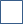 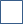 I hereby give Divine Care Group Ltd permission to approach my referees at this stage for employment references and understand that Divine Care Group Ltd reserve the rights to withdraw my application if my references do not meet a satisfactory level for healthcare staffing. Yes         No I hereby give Divine Care Group Ltd permission to approach my referees at this stage for employment references and understand that Divine Care Group Ltd reserve the rights to withdraw my application if my references do not meet a satisfactory level for healthcare staffing. Yes         No I hereby give Divine Care Group Ltd permission to approach my referees at this stage for employment references and understand that Divine Care Group Ltd reserve the rights to withdraw my application if my references do not meet a satisfactory level for healthcare staffing. Yes         No I hereby give Divine Care Group Ltd permission to approach my referees at this stage for employment references and understand that Divine Care Group Ltd reserve the rights to withdraw my application if my references do not meet a satisfactory level for healthcare staffing. Yes         No I hereby give Divine Care Group Ltd permission to approach my referees at this stage for employment references and understand that Divine Care Group Ltd reserve the rights to withdraw my application if my references do not meet a satisfactory level for healthcare staffing. Yes         No I hereby give Divine Care Group Ltd permission to approach my referees at this stage for employment references and understand that Divine Care Group Ltd reserve the rights to withdraw my application if my references do not meet a satisfactory level for healthcare staffing. Yes         No I hereby give Divine Care Group Ltd permission to approach my referees at this stage for employment references and understand that Divine Care Group Ltd reserve the rights to withdraw my application if my references do not meet a satisfactory level for healthcare staffing. Yes         No I hereby give Divine Care Group Ltd permission to approach my referees at this stage for employment references and understand that Divine Care Group Ltd reserve the rights to withdraw my application if my references do not meet a satisfactory level for healthcare staffing. Yes         No I hereby give Divine Care Group Ltd permission to approach my referees at this stage for employment references and understand that Divine Care Group Ltd reserve the rights to withdraw my application if my references do not meet a satisfactory level for healthcare staffing. Yes         No I hereby give Divine Care Group Ltd permission to approach my referees at this stage for employment references and understand that Divine Care Group Ltd reserve the rights to withdraw my application if my references do not meet a satisfactory level for healthcare staffing. Yes         No I hereby give Divine Care Group Ltd permission to approach my referees at this stage for employment references and understand that Divine Care Group Ltd reserve the rights to withdraw my application if my references do not meet a satisfactory level for healthcare staffing. Yes         No I hereby give Divine Care Group Ltd permission to approach my referees at this stage for employment references and understand that Divine Care Group Ltd reserve the rights to withdraw my application if my references do not meet a satisfactory level for healthcare staffing. Yes         No I hereby give Divine Care Group Ltd permission to approach my referees at this stage for employment references and understand that Divine Care Group Ltd reserve the rights to withdraw my application if my references do not meet a satisfactory level for healthcare staffing. Yes         No I hereby give Divine Care Group Ltd permission to approach my referees at this stage for employment references and understand that Divine Care Group Ltd reserve the rights to withdraw my application if my references do not meet a satisfactory level for healthcare staffing. Yes         No I hereby give Divine Care Group Ltd permission to approach my referees at this stage for employment references and understand that Divine Care Group Ltd reserve the rights to withdraw my application if my references do not meet a satisfactory level for healthcare staffing. Yes         No I hereby give Divine Care Group Ltd permission to approach my referees at this stage for employment references and understand that Divine Care Group Ltd reserve the rights to withdraw my application if my references do not meet a satisfactory level for healthcare staffing. Yes         No I hereby give Divine Care Group Ltd permission to approach my referees at this stage for employment references and understand that Divine Care Group Ltd reserve the rights to withdraw my application if my references do not meet a satisfactory level for healthcare staffing. Yes         No I hereby give Divine Care Group Ltd permission to approach my referees at this stage for employment references and understand that Divine Care Group Ltd reserve the rights to withdraw my application if my references do not meet a satisfactory level for healthcare staffing. Yes         No I hereby give Divine Care Group Ltd permission to approach my referees at this stage for employment references and understand that Divine Care Group Ltd reserve the rights to withdraw my application if my references do not meet a satisfactory level for healthcare staffing. Yes         No I hereby give Divine Care Group Ltd permission to approach my referees at this stage for employment references and understand that Divine Care Group Ltd reserve the rights to withdraw my application if my references do not meet a satisfactory level for healthcare staffing. Yes         No Clinical Details (Healthcare Assistants/Support Workers) Clinical Details (Healthcare Assistants/Support Workers) Clinical Details (Healthcare Assistants/Support Workers) Clinical Details (Healthcare Assistants/Support Workers) Clinical Details (Healthcare Assistants/Support Workers) Clinical Details (Healthcare Assistants/Support Workers) Clinical Details (Healthcare Assistants/Support Workers) Clinical Details (Healthcare Assistants/Support Workers) Clinical Details (Healthcare Assistants/Support Workers) Clinical Details (Healthcare Assistants/Support Workers) Clinical Details (Healthcare Assistants/Support Workers) Clinical Details (Healthcare Assistants/Support Workers) Clinical Details (Healthcare Assistants/Support Workers) Clinical Details (Healthcare Assistants/Support Workers) Clinical Details (Healthcare Assistants/Support Workers) Clinical Details (Healthcare Assistants/Support Workers) Clinical Details (Healthcare Assistants/Support Workers) Clinical Details (Healthcare Assistants/Support Workers) Clinical Details (Healthcare Assistants/Support Workers) Clinical Details (Healthcare Assistants/Support Workers) Clinical Details (Healthcare Assistants/Support Workers) Clinical Area Clinical Area Clinical Area Clinical Area Clinical Area Length of Experience Length of Experience Clinical Area Clinical Area Clinical Area Clinical Area Clinical Area Clinical Area Clinical Area Clinical Area Length of Experience Length of Experience Adolescent Adolescent Adolescent Adolescent Adolescent Learning Disabilities Learning Disabilities Learning Disabilities Learning Disabilities Learning Disabilities Learning Disabilities Learning Disabilities Learning Disabilities Adult Adult Adult Adult Adult Medication Certificate Medication Certificate Medication Certificate Medication Certificate Medication Certificate Medication Certificate Medication Certificate Medication Certificate Aggression Awareness Aggression Awareness Aggression Awareness Aggression Awareness Aggression Awareness Mental Health Mental Health Mental Health Mental Health Mental Health Mental Health Mental Health Mental Health Break Away Break Away Break Away Break Away Break Away Nursing Homes Nursing Homes Nursing Homes Nursing Homes Nursing Homes Nursing Homes Nursing Homes Nursing Homes Child Protection Child Protection Child Protection Child Protection Child Protection NVQ1,2, 3,4 NVQ1,2, 3,4 NVQ1,2, 3,4 NVQ1,2, 3,4 NVQ1,2, 3,4 NVQ1,2, 3,4 NVQ1,2, 3,4 NVQ1,2, 3,4 Education Education Education Education Education Probation Service Probation Service Probation Service Probation Service Probation Service Probation Service Probation Service Probation Service Elderly Elderly Elderly Elderly Elderly Residential Homes Residential Homes Residential Homes Residential Homes Residential Homes Residential Homes Residential Homes Residential Homes Homeless Homeless Homeless Homeless Homeless Social Worker Trainer Social Worker Trainer Social Worker Trainer Social Worker Trainer Social Worker Trainer Social Worker Trainer Social Worker Trainer Social Worker Trainer Hospital Worker Hospital Worker Hospital Worker Hospital Worker Hospital Worker OTHER OTHER OTHER OTHER OTHER OTHER OTHER OTHER Further Training/Updates (Healthcare Assistants/Support Workers) Further Training/Updates (Healthcare Assistants/Support Workers) Further Training/Updates (Healthcare Assistants/Support Workers) Further Training/Updates (Healthcare Assistants/Support Workers) Further Training/Updates (Healthcare Assistants/Support Workers) Further Training/Updates (Healthcare Assistants/Support Workers) Further Training/Updates (Healthcare Assistants/Support Workers) Further Training/Updates (Healthcare Assistants/Support Workers) Further Training/Updates (Healthcare Assistants/Support Workers) Further Training/Updates (Healthcare Assistants/Support Workers) Further Training/Updates (Healthcare Assistants/Support Workers) Further Training/Updates (Healthcare Assistants/Support Workers) Further Training/Updates (Healthcare Assistants/Support Workers) Further Training/Updates (Healthcare Assistants/Support Workers) Further Training/Updates (Healthcare Assistants/Support Workers) Further Training/Updates (Healthcare Assistants/Support Workers) Further Training/Updates (Healthcare Assistants/Support Workers) Further Training/Updates (Healthcare Assistants/Support Workers) Further Training/Updates (Healthcare Assistants/Support Workers) Further Training/Updates (Healthcare Assistants/Support Workers) Further Training/Updates (Healthcare Assistants/Support Workers) Course Course Course Course Course Course Yes / No Yes / No Yes / No Yes / No Yes / No Yes / No Yes / No Yes / No Date Attended Date Attended Date Attended Date Attended Date Attended Date Attended Date Attended Manual Handling Manual Handling Manual Handling Manual Handling Manual Handling Manual Handling Basic Life Support Basic Life Support Basic Life Support Basic Life Support Basic Life Support Basic Life Support CPR CPR CPR CPR CPR CPR Infection Control Infection Control Infection Control Infection Control Infection Control Infection Control Food & Hygiene Food & Hygiene Food & Hygiene Food & Hygiene Food & Hygiene Food & Hygiene Control & Restraint Training Control & Restraint Training Control & Restraint Training Control & Restraint Training Control & Restraint Training Control & Restraint Training Health & Safety Health & Safety Health & Safety Health & Safety Health & Safety Health & Safety POVA POVA POVA POVA POVA POVA Skills Assessment (Health Assistant/Support Workers) Skills Assessment (Health Assistant/Support Workers) Skills Assessment (Health Assistant/Support Workers) Skills Assessment (Health Assistant/Support Workers) Skills Assessment (Health Assistant/Support Workers) Skills Assessment (Health Assistant/Support Workers) Skills Assessment (Health Assistant/Support Workers) Skills Assessment (Health Assistant/Support Workers) Skills Assessment (Health Assistant/Support Workers) Skills Assessment (Health Assistant/Support Workers) Skills Assessment (Health Assistant/Support Workers) Skills Assessment (Health Assistant/Support Workers) Skills Assessment (Health Assistant/Support Workers) Skills Assessment (Health Assistant/Support Workers) Skills Assessment (Health Assistant/Support Workers) Skills Assessment (Health Assistant/Support Workers) Skills Assessment (Health Assistant/Support Workers) Skills Assessment (Health Assistant/Support Workers) Skills Assessment (Health Assistant/Support Workers) Skills Assessment (Health Assistant/Support Workers) Skills Assessment (Health Assistant/Support Workers) Urinalysis Urinalysis Simple Dressings Simple Dressings Simple Dressings Simple Dressings Simple Dressings Simple Dressings Simple Dressings Simple Dressings Simple Dressings Simple Dressings Simple Dressings Simple Dressings Simple Dressings Simple Dressings Catheter Care Catheter Care Blood Sugar Testing Blood Sugar Testing Blood Sugar Testing Blood Sugar Testing Blood Sugar Testing Blood Sugar Testing Blood Sugar Testing Blood Sugar Testing Blood Sugar Testing Blood Sugar Testing Blood Sugar Testing Blood Sugar Testing Blood Sugar Testing Blood Sugar Testing Continence Care Continence Care Stoma Care Stoma Care Stoma Care Stoma Care Stoma Care Stoma Care Stoma Care Stoma Care Stoma Care Stoma Care Stoma Care Stoma Care Stoma Care Stoma Care TPR Recording TPR Recording Pressure Area Care Pressure Area Care Pressure Area Care Pressure Area Care Pressure Area Care Pressure Area Care Pressure Area Care Pressure Area Care Pressure Area Care Pressure Area Care Pressure Area Care Pressure Area Care Pressure Area Care Pressure Area Care B / P Recording B / P Recording Mouth Care Mouth Care Mouth Care Mouth Care Mouth Care Mouth Care Mouth Care Mouth Care Mouth Care Mouth Care Mouth Care Mouth Care Mouth Care Mouth Care Use of Hoists Use of Hoists Eye Care Eye Care Eye Care Eye Care Eye Care Eye Care Eye Care Eye Care Eye Care Eye Care Eye Care Eye Care Eye Care Eye Care Report Writing Report Writing Feeding Patients Feeding Patients Feeding Patients Feeding Patients Feeding Patients Feeding Patients Feeding Patients Feeding Patients Feeding Patients Feeding Patients Feeding Patients Feeding Patients Feeding Patients Feeding Patients Your Availability for workYour Availability for workYour Availability for workYour Availability for workYour Availability for workYour Availability for workYour Availability for workYour Availability for workYour Availability for workYour Availability for workYour Availability for workHow many hours would you like to work each week?How many hours would you like to work each week?How many hours would you like to work each week?How many hours would you like to work each week?How many hours would you like to work each week?HoursHoursHoursHoursHoursHoursWhich areas would you be able to work in?Which areas would you be able to work in?Which areas would you be able to work in?Which areas would you be able to work in?Which areas would you be able to work in?Please ListPlease ListPlease ListPlease ListPlease ListPlease ListPlease indicate the times and days you would be available for work.Please indicate the times and days you would be available for work.Please indicate the times and days you would be available for work.Please indicate the times and days you would be available for work.Please indicate the times and days you would be available for work.Please indicate the times and days you would be available for work.Please indicate the times and days you would be available for work.Please indicate the times and days you would be available for work.Please indicate the times and days you would be available for work.Please indicate the times and days you would be available for work.Please indicate the times and days you would be available for work.MONMONTUEWEDWEDTHUFRIFRISATSUNEarly ShiftLate ShiftLong – dayNight ShiftAre you a car driver?YesYesYesYesYesNoNoNoNoNoIf you intend to use your car For Business, do you have theRequired insurance cover?YesYesYesYesYesNoNoNoNoNoIf yes, you will be required to produce both your driving licence and motor insurance certificates.If yes, you will be required to produce both your driving licence and motor insurance certificates.If yes, you will be required to produce both your driving licence and motor insurance certificates.If yes, you will be required to produce both your driving licence and motor insurance certificates.If yes, you will be required to produce both your driving licence and motor insurance certificates.If yes, you will be required to produce both your driving licence and motor insurance certificates.If yes, you will be required to produce both your driving licence and motor insurance certificates.If yes, you will be required to produce both your driving licence and motor insurance certificates.If yes, you will be required to produce both your driving licence and motor insurance certificates.If yes, you will be required to produce both your driving licence and motor insurance certificates.If yes, you will be required to produce both your driving licence and motor insurance certificates.Do you have any other work,Commitments which may impair your ability to carry out yourduties for Divine Care Group Ltd? Do you have any other work,Commitments which may impair your ability to carry out yourduties for Divine Care Group Ltd? Yes (Please give details)Yes (Please give details)Yes (Please give details)Yes (Please give details)Yes (Please give details)Yes (Please give details)NoNoNoDo you have any other work,Commitments which may impair your ability to carry out yourduties for Divine Care Group Ltd? Do you have any other work,Commitments which may impair your ability to carry out yourduties for Divine Care Group Ltd? Declaration I, the undersigned applicant, hereby declare that the information I have given in this application form is true to the best of my knowledge and belief. I consent to my personal data and CV being forwarded to clients. I consent to references being passed onto potential employers.  I agree that if I have given any false or misleading information, or do not give relevant information now or in the future, this may result in termination of an assignment without notice. If, during the course of a temporary assignment, the Client wishes to employ me direct, I acknowledge that Divine Care Group Ltd will be entitled either to charge the client an introduction/transfer fee, or to agree an extension of the hiring period with the Client (after which I may be employed by the Client without further charge being applicable to the Client).  Yes         No              if no please state:  I confirm that I am not currently under investigation, or currently suspended, by my professional regulatory body (e.g. NMC/HPC) or being investigated by my current or previous employer. I will inform Divine Care Group Ltd if I am under investigation or suspended by my professional regulatory body or employer at any point whilst working for Divine Care Group Ltd.     Yes        No              if no please state:Confidentiality Agreement During the course of your employment you may have access to see or hear information of a confidential nature. You are required not to disclose any information, particularly relating to client/ patient details, medical notes etc., to any unauthorised persons. You are reminded that any breach of confidentiality may result in disciplinary action or dismissal.Yes            No     Third Party Declaration I hereby allow any information relating to my registration with Divine Care Group Ltd to be shared with relevant third parties. This will be overseen by the governance lead for Divine Care Group Ltd.Yes           No              if no please state:  Working Times Regulations The Working Times regulations 1998 ("The Regulations") require Divine Care Group Ltd ("The Company") to limit your average weekly working time to 48 hours unless you agree with The Company that the limit shall not apply to you. The Company wished to have an agreement with you. It proposes an agreement (which will apply until terminated by notice) on the basis that:  The 48-hour limit on average weekly time will not apply to you.  You may terminate the agreement (so that the 48hour time limit would apply to you) by giving the person at The Company to whom you usually report 4 weeks' written notice. Under the Regulations, The Company must keep records relating to your working time. This is the case whether or not you reach an agreement with The Company about waiving working time limits  Yes         No              if no please state:Agreement to opt out working times Regulations 1998 The Working Time Regulations 1998 provide that the average working week, including overtime, shall not exceed 48 hours. The Company and the Worker agree that this limit shall not apply to the Worker. This Agreement will remain in force indefinitely. The Worker, or the I Company, may terminate this Agreement at any time by giving not less than three months' written notice to the other. Yes        No               if no please state: Declarations  I agree to inform Divine Care Group Ltd Immediately if I am the subject of any pending Prosecution, work related investigation, Disciplinary action /professional misconduct. Also, any changes to my personal circumstances that could affect my fitness to practise as a healthcare professional.Yes            No               if no please state:I give Divine Care Group Ltd Permission to carry out all relevant Employment checks necessary for my registration including any external bodies.Yes               No                  if no please state:I confirm that I am aware that the trust organisation where I attend assignments have the right to carry out any physical searches of me, my possessions and my vehicle while on the premises. All security checks must comply with the Human Rights Act 1998.Yes                No                   if no please state:By signing this document, you are confirming all the above agreements and all the company's proposals.  This document will then be a record of agreement. Please sign below. Signature: ………………………………………………….         Date: ………………………… 